INDICAÇÃO Nº 1290/2020Sugere ao Poder Executivo Municipal que realizar estudo para colocação de grade de proteção ao lado da ponte localizada na Avenida Porto Ferreira que liga a rua americana, no bairro São Joaquim.Excelentíssimo Senhor Prefeito MunicipalNos termos do Art. 108 do Regimento Interno desta Casa de Leis, dirigem-me a Vossa Excelência para sugerir que, por intermédio do Setor competente, seja realizado estudos em colocação de grade de proteção ao lado da ponte que fica na avenida Porto Ferreira na altura da rua Americana, no bairro São Joaquim, neste município. Justificativa:Fomos procurados por munícipes solicitando essa providência, pois no local tem um grande fluxo de pessoas e sem esta proteção o risco de acidente e grande. Conforme informações de munícipes e visita realizada, este vereador pôde constatar que na Avenida Porto Ferreira, na altura da rua americana ao lado da ponte, recentemente foi construída calçada. Porém, pode se observar que as pessoas que estão caminhando pela calçada nesta altura da avenida estão correndo risco de sofrerem acidentes, como foto abaixo. Desta forma, solicita-se que sejam tomadas as devidas providências com urgência.Plenário “Dr. Tancredo Neves”, em 03 de junho de 2020.JESUS VENDEDOR-Vereador-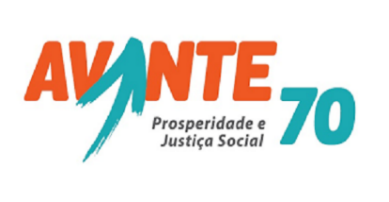 